:   The Metropolitan Area Planning Council (MAPC) seeks candidates for the position of Community Engagement Specialist. This person will implement comprehensive and inclusive community engagement strategies for the agency’s projects and initiatives. The Specialist will create opportunities for participatory, collaborative, and meaningful community engagement. This work includes creating hands-on outreach activities, planning public events, designing and facilitating public meetings and focus groups, and mobilizing new and existing partners in the Greater Boston region. Most importantly, this role ensures that engagement opportunities are just, accessible, and empowering and that residents and stakeholders feel they have a voice in their community’s future.The Community Engagement Specialist will join the agency's Department of Community Engagement. The individual will work across the agency with MAPC staff from various departments as well as provide municipalities and organizations with engagement expertise and support. They will support MAPC's commitment to inclusive community engagement, equity, smart growth, and regional collaboration.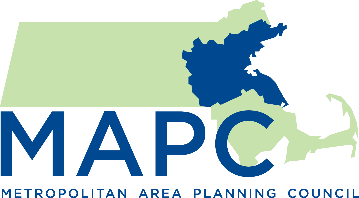 